Year 4 Robotics and Coding8x8 Pixel Art Inspiration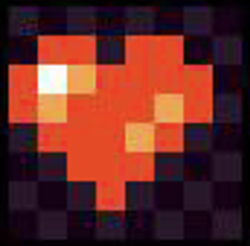 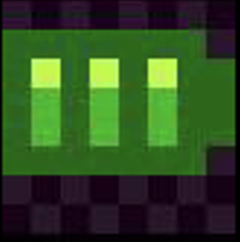 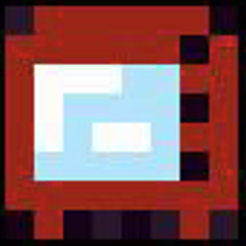 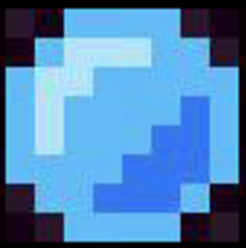 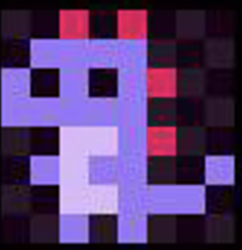 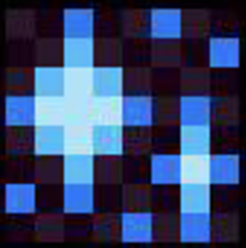 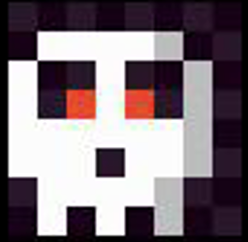 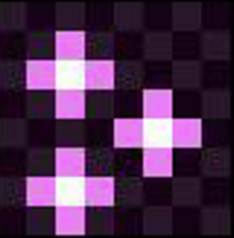 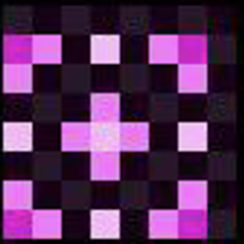 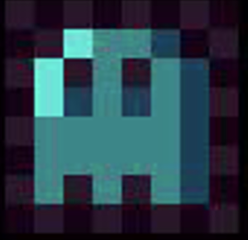 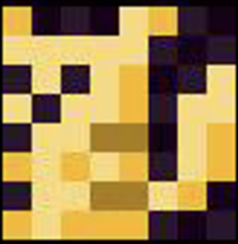 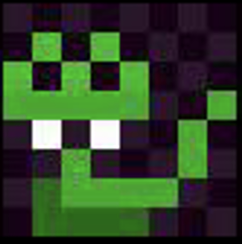 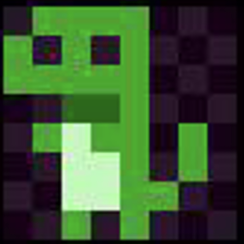 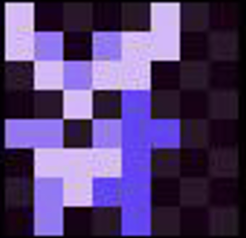 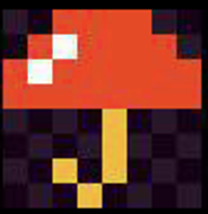 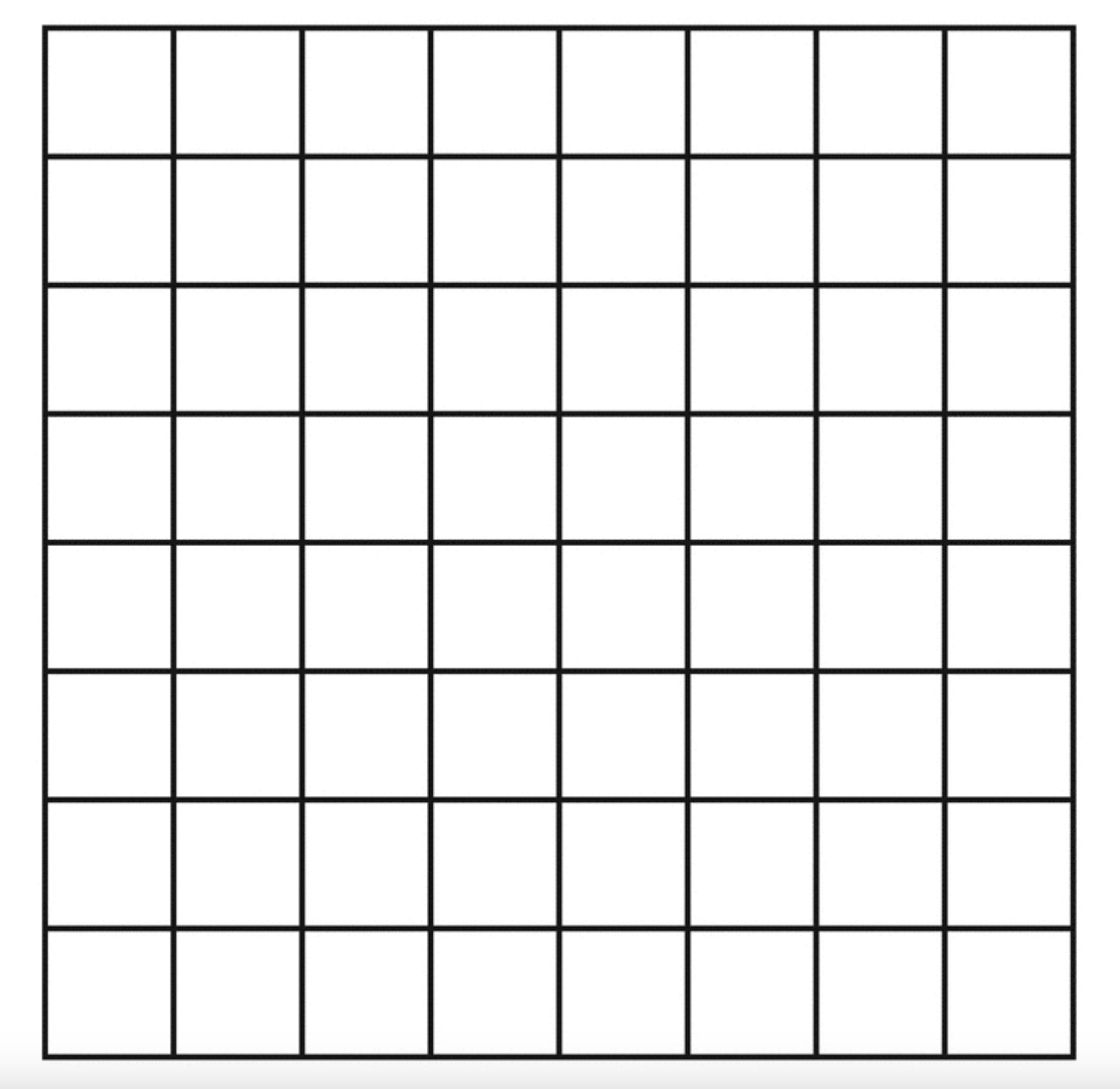 Coding with Sphero BoltCoding with Sphero BoltCoding with Sphero BoltCoding with Sphero BoltCoding with Sphero BoltCoding with Sphero BoltLesson FocusWarm upMini Lesson ActivityReflection Activity 1Learning Intention We are learning about "control flow" Success Criteria I can code a repeating, multicolour light show
 Skill:  ThinkingVOCABULARY start, sequence, wait, loop, repeat, control flow 
 
Materials Set 15 iPads with Sphero Edu app installed and 15 Sphero Bolt robots (Students working in pairs)Warm up: (3 mins)What is a sequence?What would a traffic light sequence be?If the traffic light is green, what colour comes next?And after that?Mini Lesson(7 mins)Computer programs (code) are like a list of instructions.Control flow is about the order in which the instructions are carried out.When we use coding blocks, we run through the instructions from top to bottom.Code the traffic light sequence in Sphero Edu app (Cast iPad to Classroom screen):Green, Amber, RedPress startWhat happens?(Only red shows)I wonder why...Computers run code very fast. The green and amber lights DID run, but it was so fast we didn't see it.We need to use control blocks to slow the flow of the program down.Now add wait blocks to wait a second between colours. Run and see the difference.What if I wanted this light sequence to repeat? Which of the control blocks could I use?Activity(15 mins)In pairs, create a light sequence of your own that repeats. It could be a rainbow sequence, your favourite colours, sports team or school colours.Write your code on the iPad using the Sphero Edu app.When you have shown your teacher your code, you can have a Sphero Bolt to try your code out.Follow the steps on the Powerpoint slide to connect your Sphero and run your code.Enabling Which blocks would you need to change to make a different colour sequence? Which blocks will stay the same?Extending What other elements could you add? Are there sounds or other lights you could investigate?Reflection questions(5 mins)Which block did we use to make the sequence repeat?Are there different types of loops?(Repeat forever, Repeat x times)Which other control block did we use? (wait)1-2 pairs share their light show loop with the class.Activity 2Learning Intention We are learning how to code the 8x8 LED arraySuccess Criteria I can create an animation on the Sphero Bolt
Skill: ThinkingVOCABULARY LED array, animation, frame, frames per second
 
 
Materials Set 15 iPads with Sphero Edu app installed and 15 Sphero Bolt robots (Students working in pairs)Warm up: (3 mins)Drawing a pictureFind the block with the LED arrayDraw a picture using different coloursDisplay the picture on the Sphero Bolt (Trouble shooting - if you do not have the LED array block, you may have started your program as a Sphero -- not Sphero Bolt --program.Mini Lesson(7 mins)Last time we ran a sequence of coloured lights on the Sphero and repeated them with a loop.This time we are going to run a sequence of pictures on the LED array, showing each for a short time, giving the illusion of a moving picture.This is called animation.Demo:Teacher creates a simple animation - eg a red line moving across a green background; a pink square expanding from the centre to the edge of the array.You can code your picture and duplicate the frame. Then change the image slightly from one frame to the next to create the illusion of a moving image.Show the students some of the ready made animations and show them frame by frame.  What picture or animation do you want to make?Activity(15 mins)With your partner, code a picture or design of your own on the LED array. You will be limited by the number of LEDs on the array.Then, create an animation, where your picture or design changes slightly from one frame to the next.Enabling Choose one of the 8x8 pixel art examples (handout last page) and recreate it on Sphero.Extending Combine your animation with other code blocks. Explore the different types of blocks. You could use sounds, lights, images, animation, even movement...Reflection(5 mins)   Share time4-5 pairs share their designs with the class.What was fun? What was difficult?Activity 3Learning Intention We are learning to take turns and respect othersSuccess Criteria I can use the drive feature on the Sphero app and show courtesy to others
Skill: SocialVOCABULARY Respect, courtesy, taking turns.
 
 
Materials Set 15 iPads with Sphero Edu app installed and 15 Sphero Bolt robots (Students working in pairs)Warm up: (3 mins)We will be using the drive feature with SpheroHow will you work well with your partner?What does turn taking look like?What does respecting others look like?How will you show courtesy to the other students in the room?Mini Lesson(4 mins)Using the Drive mode for Sphero BoltTips for getting started:1. Only drive the Sphero on the floor - if it drops off a table, it could hurt someone or break.2. When learning how to control the robot, start with the slowest speed. (Increase the speed as you get better at driving.)3. Use the dot to get Sphero to face forward. Once you have done this, it is a lot easier to control Sphero.4. When unsure which is your Sphero, change the colour of the LED array to help you find your robot.Activity(15 mins)Have fun driving the Spheros!Remember to take turns and don't get in other people's way.Pack up equipment(5 mins)All Spheros back to the charging case; all iPads back to the buckets.Class reflection(3 mins)What do you now know about coding that you didn't know before?